Piano Didattico Personalizzatocognome nome, V sezione, a.s. 2023/2024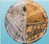 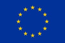 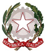 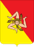 Indice generale- Dati generali	3- Descrizione del funzionamento delle abilità strumentali e delle competenze specifiche	4- Caratteristiche comportamentali (scegliere...)	5- Strategie utilizzate dall’alunno nello studio (scegliere...)	6- Strumenti utilizzati dall’alunno nello studio (scegliere...)	6- Individualizzazione e personalizzazione della didattica in riferimento ai diversi ambiti disciplinari.	7- Possibili strategie metodologiche e didattiche	9- Misure dispensative (scegliere tenendo presente quanto riportato nella certificazione)	9- Strumenti compensativi (scegliere tenendo presente quanto riportato nella certificazione)	10- Criteri e modalità di verifica e valutazione (scegliere tenendo presente quanto riportato nella certificazione)	10- Suggerimenti operativi per l’ultimo anno di corso	11 - Patto con la famiglia e con l’alunno	13- Quadro firme	14- Dati generaliNote:Informazioni ricavabili da diagnosi e/o colloqui con lo specialistica;Documentazione del percorso scolastico pregresso mediante relazioni relative ai cicli precedenti; Rilevazione delle specifiche difficoltà che l’alunno presenta; segnalazione dei suoi punti di forza e di fragilità in termini di predisposizioni, interessi ed abilità.- Descrizione del funzionamento delle abilità strumentali e delle competenze specificheNote:Informazioni da relazione clinica;Osservazione libera e sistematica (tempo impiegato in relazione alla media della classe nella esecuzione dei compiti,..); Livelli di competenza nella lettura e scrittura;Comprensione di tipologie di testi (comprensione letterale, inferenziale, costruttiva, interpretativa, analitica, valutativa);Competenza linguistica (sintattica, grammaticale, lessicale, ortografica);Capacità di comprensione e produzione dei numeri, capacità di incolonnarli correttamente, abilità di ragionamento aritmetico, assimilazione e automatizzazione dei fatti numerici.- Caratteristiche comportamentali (scegliere...)(non) Collabora alle attività scolastiche e non sempre partecipa agli scambi comunicativi ed alle conversazioni collettive.(1)Non sempre ricerca attivamente il rapporto con i pari ma talvolta presenta qualche esitazione per fenomeni di lieve disistima. (non) Sa relazionarsi con i compagni e con gli insegnanti.(2)La sua frequenza scolastica (non) è nella norma. (non) È abituato all’accettazione e al rispetto delle regole.(Non sempre) appare motivato al lavoro scolastico. Le sue capacità organizzative (non sempre) sono accettabili, tuttavia talvolta l’alunno necessita di un supporto per riuscire a pianificare il proprio lavoro.(3)(non) Ha rispetto degli impegni e non sempre mostra senso di responsabilità.(non) Ha consapevolezza delle proprie difficoltà.(4)(non) Ha senso di autoefficacia ma solo limitatamente ad alcune discipline. (non) Sa valutare le proprie abilità e potenzialità nelle diverse discipline.(5)Note: rilevazioni effettuate dagli insegnanti; elementi da considerare:partecipa agli scambi comunicativi e alle conversazioni collettive; collabora nel gruppo di lavoro scolastico,….sa relazionarsi, interagire,….sa gestire il materiale scolastico, sa organizzare un piano di lavoro,….parla delle sue difficoltà, le accetta, elude il problema …percezione soggettiva di riuscire ad affrontare gli impegni scolastici con successo e fiducia nelle proprie possibilità di imparare.- Strategie utilizzate dall’alunno nello studio (scegliere...)Sottolineare, identificare parole-chiave, costruire schemi, tabelle o diagrammi;Nell’affrontare un testo scritto, utilizzare il computer con particolare riferimento al correttore 	ortografico, schemi, mappe concettuali ed altro;Nello svolgimento dei compiti a lui assegnati necessita di azioni di supporto e soprattutto di tempi maggiori rispetto agli altri alunni della classe;Talvolta usa immagini, colori e riquadrature per meglio ricordare i concetti.Nota: informazioni ricavabili dalle osservazioni effettuate dagli insegnanti.- Strumenti utilizzati dall’alunno nello studio (scegliere...)Strumenti informatici rappresentati da libri digitali e programmi vari;Fotocopie adattate;Utilizzo del PC soprattutto per scrivere con correttore ortografico; Testi con immagini, schemi e mappe concettuali;Lavagna multimediale;Cartine geografiche e storiche; Registrazioni audio e video;8 - Audio-Libri;9 - Sintetizzatore vocale;10 - Calcolatrice scientifica;11 - Formulari e tabelle di conversione.Nota: informazioni ricavabili dalle osservazioni effettuate dagli insegnanti.- Individualizzazione e personalizzazione della didattica in riferimento ai diversi ambiti disciplinari.Fermo restando, quando riportato nei successivi quattro paragrafi di questo piano:“Possibili metodologiche e strategie didattiche”, “Misure dispensative”“Strumenti compensativi”“Criteri e modalità di verifica e valutazione”si ritiene utile considerare più nel dettaglio i diversi ambiti disciplinari come di seguito riportati.Ambito Linguistico-EspressivoMaterie interessate: Lingua e letteratura Italiana - Lingua Inglese ad esempio: “Pur rimanendo nell'ambito degli obiettivi disciplinari generali previsti per la classe, occorre semplificare quelli relativi, in particolare modo, alla grammatica ed all’ortografia. Inoltre va sottolineato, come da indicazioni espressamente riportate nella certificazione clinica, che per le prove scritte è necessario dispensare l'alunno dalla valutazione della correttezza della scrittura, quindi gli errori ortografici non vanno considerati nella valutazione. Conviene, quindi, accompagnare o integrare la prova scritta con una prova orale attinente i medesimi contenuti la quale, nel caso di errori commessi servirà a verificare il possesso dei relativi concetti teorici. Inoltre nelle prove di verifica è necessario concedere più tempo, oppure a parità di tempo considerare un numero di esercizi/domande minore fino al 30%. In merito all'insegnamento della lingua straniera, per meglio farla comprendere all'alunno, si deve valorizzare le modalità attraverso cui meglio può esprimere le sue competenze privilegiando l'espressione orale; le prove scritte, se indispensabili, dovranno essere progettate, presentate e valutate con modalità compatibili con le difficoltà connesse al Disturbo Specifico dell'Apprendimento secondo quanto indicato nel Decreto Ministeriale Nr. 5669/2011- Articolo 6 - Comma 4; quindi nel caso della lingua straniera vanno evitate le prove scritte con risposta a completamento, ricorrendo in alternativa a questionari a risposta multipla”. Ambito Etico-Storico-SocialeMaterie interessate: Storia, Cittadinanza e Costituzione - Diritto ed Economia – Religione – Ed. Civica.ad esempio: Anche in questo ambito, senza modifica alcuna degli obiettivi generali della classe, si dovrà realizzare delle semplificazioni come ad esempio nella formulazione delle domande in fase di interrogazione orale, rendendole brevi per quanto possibile, senza premesse e doppie negazioni, ed evitando domande di tipo nozionistico;  durante le verifiche orali si consiglia di far completare l’esposizione prima di porre ulteriori domande si quanto esposto. Nelle verifiche scritte, di tipo ad esempio strutturate, concedere sempre tempi maggiori rispetto a quelli concessi agli altri alunni. Potrebbe tornare utile la somministrazione di questionari di verifica della comprensione di contenuti proposti con modalità a scelta multipla, con domande brevi e che non contengano doppie negazioni. Si raccomanda, ove possibile, di privilegiare le verifiche orali piuttosto che scritte, tenendo conto del profilo individuale di abilità; infatti, nel caso di errori nei compiti scritti, le prove dovranno essere integrate con interrogazioni orali in cui si verifichi il possesso dei relativi concetti, conoscenze ed abilità.Ambito Tecnico-ScientificoMaterie interessate: Matematica – ............................................................ad esempio: Anche in questo ambito, pur rimanendo sempre all'interno degli obiettivi generali della classe, occorre fare delle opportune semplificazioni Nelle prove scritte, sarebbe opportuna la possibilità di ricorrere ad un formulario in modo che la rievocazione delle formule da usare avvenga per riconoscimento visivo; dovranno essere sempre concessi tempi adeguati e, in ogni caso, maggiori rispetto agli altri alunni della classe. In alternativa alla concessione di più tempo potrebbe tornare utile valutare solo il numero di esercizi svolti nel tempo dato all'intera classe, senza computare quelli non svolti. Si raccomanda, ove possibile, di privilegiare le verifiche orali piuttosto che scritte, tenendo conto del profilo individuale di abilità; infatti, nel caso di errori nei compiti scritti, le prove potranno essere integrate con interrogazioni orali in cui si verifichi il possesso dei relativi concetti, conoscenze ed abilità.  Ambito delle Scienze MotorieMaterie interessate: Scienze motorie e sportivead esempio: Non presentando l'alunno problemi di coordinazione motoria, l’unico accorgimento da mettere in atto è, nel caso di verifiche scritte, di concedere tempi maggiori rispetto a quelli previsti per il resto degli alunni della classe, e comunque di privilegiare le verifiche orali. Nota: considerati la declinazione dei risultati di apprendimento e il profilo educativo culturale e professionale (PECUP) degli Istituti Tecnici - primo biennio (Direttiva Miur del 15/07/2010, n. 57), nonché il curricolo della scuola (art. 8 del DPR 275/99) elaborato all’interno del P.T.O.F. l’istituzione scolastica garantisce agli studenti con bisogni educativi speciali l'uso di una didattica individualizzata e personalizzata, con forme efficaci e flessibili di lavoro scolastico che tengano conto anche di caratteristiche peculiari dei soggetti, adottando una metodologia e una strategia educativa adeguate (art. 5, comma 2 della Legge 170/2010).- Possibili strategie metodologiche e didatticheIncoraggiare, in alcune materie, l’apprendimento collaborativo favorendo le attività anche in piccoli gruppi;Sostenere e promuovere un approccio strategico  nello  studio utilizzando mediatori didattici e strumenti vari facilitanti l’apprendimento tipo immagini, mappe concettuali, calcolatrice scientifica, computer ed altro;Insegnare l’uso di dispositivi extratestuali per lo studio (titolo, paragrafi, immagini ed altro);Sollecitare collegamenti fra le nuove informazioni e quelle già acquisite ogni volta che si inizia un nuovo argomento di studio;Promuovere inferenze, integrazioni e collegamenti tra le conoscenze e le discipline;Dividere gli obiettivi di un compito in “sotto obiettivi”;Calibrare gli interventi sulla base dello stile di apprendimento e dei livelli raggiunti, eventuali attività di recupero individuale e/o potenziamento;Offrire anticipatamente schemi grafici relativi all’argomento di studio, per orientare l’alunno nella discriminazione delle informazioni essenziali;Privilegiare, per sia quanto possibile, l’apprendimento di tipo esperienziale e laboratoriale  “per favorire  l’operatività  e allo stesso  tempo il dialogo, la riflessione su quello che si fa”;Se opportuno, consentire l’uso dello stampato maiuscolo nelle prove scritte di valutazione a lui destinate;Privilegiare la comprensione da ascolto, soprattutto nello studio autonomo;Nello studio a casa si rende necessario supportare il ragazzo aiutandolo ad utilizzare dei supporti adeguati quali riassunti, mappe concettuali, tabelle, formulari e quant'altro onde consentirgli la possibilità della ricostruzione del discorso e che devono potere essere utilizzate anche durante le interrogazioni;Sicuramente, assegnare per casa compiti preparatori su ciò che verrà fatto nella verifica, tipo facsimile di verifica.Nell’interazione con l’alunno, adottare piccoli accorgimenti per potenziarne l’autostima, rinforzando i piccoli successi, minimizzando le difficoltà, così da migliorare l’atteggiamento verso la scuola e lo studio.Nota:Le strategie di cui sopra vanno scelte avendo come obiettivo quello di favorire il raggiungimento del successo scolastico da parte dell’alunno.- Misure dispensative (scegliere tenendo presente quanto riportato nella certificazione)Nell’ambito delle varie discipline, l’alunno viene dispensato:1 - dalla lettura ad alta voce di testi davanti alla classe e nelle interrogazioni, se non preventivamente concordato con il ragazzo;2 - dalla scrittura sotto dettatura;3 - dalla copiatura di testi;4 - dalla concessione dei tempi standard per le verifiche scritte (concedendo quindi tempi maggiori di quelli previsti per gli alunni senza DSA);5 - da un eccessivo carico di compiti a casa;6 - dal proporre quesiti di tipo nozionistico quali ad esempio date e nomi specifici;7 - da prove scritte con risposta a completamento in particolare per la lingua inglese;8 - dalla valutazione della correttezza della scrittura;9 - dalla effettuazione di più prove valutative in tempi ravvicinati;10 - dallo studio mnemonico di tabelle, definizioni, e di formule la cui rievocazione deve avvenire per riconoscimento visivo; quindi dall’apprendimento mnemonico del materiale didattico;11 - dalla esecuzione di compiti scritti senza l’uso delle tabelle delle formule e degli esempi delle procedure di calcolo.12 - dalla esecuzione di compiti scritti senza aver svolto prima compiti preparatori a casa su ciò che verrà fatto nella verifica.Note: le informazioni necessarie alla determinazione delle misure dispensative sono ricavabili da: 1. diagnosi e incontri con specialisti;2. rilevazioni effettuate dagli insegnanti.- Strumenti compensativi (scegliere tenendo presente quanto riportato nella certificazione)L’alunno usufruirà dei seguenti strumenti compensativi:1 - tabelle, formulari, procedure specifiche , diagrammi, schemi, mappe, cartine geografiche e storiche; 2 - calcolatrice scientifica;inoltre, secondo i casi e le possibilità anche di:3 - computer con videoscrittura e correttore ortografico e con foglio di calcolo;4 - risorse audio (registrazioni, audiolibri ed altro);5 - risorse video (foto e filmati); 6 – lavagna multimediale.Nota:  Si ricorda che le strutture grafiche (tipo diagrammi e/o mappe) possono servire ai ragazzi con DSA per trasporre e organizzare le loro conoscenze. - Criteri e modalità di verifica e valutazione (scegliere tenendo presente quanto riportato nella certificazione)Si concordano i seguenti criteri e modalità di verifica e di valutazione:verifiche orali programmate al fine di evitare sovrapposizioni tra differenti discipline nella stessa giornata;  compensazione con prove orali di compiti scritti;privilegiare quando possibile le verifiche dal posto in forma breve e frequente, dando tempi opportuni per le risposteconsentire durante le prove sia scritte che orali l'uso gli strumenti ed ausili didattici opportuni, come precedentemente indicati al punto 6 di questo Piano Didattico Personalizzato;  Concessione di tempi maggiori per l'esecuzione delle prove scritte o in alternativa realizzare una valutazione secondo quanto indicato al punto 7 del presente Piano Didattico Personalizzato (in particolare si ricorda che gli errori ortografici non vanno considerati nella valutazione); Formulare domande brevi, senza premesse e senza doppie negazioni e richiedere risposte brevi;Un utilizzo funzionale degli strumenti compensativi quali calcolatrice e appunti/quaderno con regole e formule in ambito matematico;Studio autonomo basato su testi ridotti e ad alta leggibilità;Leggere più volte le consegne delle verifiche o degli esercizi accertandosi che siano chiare e comprese;Eventuale registrazione delle spiegazioni delle lezioni per lo studio autonomo;Valutazioni più attente alle conoscenze ed alle competenze di analisi, sintesi e collegamento con eventuali elaborazioni personali, piuttosto che alla correttezza formale;Valutazione dei progressi in itinere.- Suggerimenti operativi per l’ultimo anno di corsoIn merito allo svolgimento degli esami conclusivi del secondo ciclo di istruzione da parte degli alunni con bisogni educativi speciali si deve tener conto della  normativa relativa a “Istruzioni e modalità organizzative e operative per lo svolgimento degli esami di stato” che viene pubblicata ogni anno dal Ministero qualche mese prima dello svolgimento degli esami stessi. Bisognerà quindi aspettare l’ordinanza di quest’anno, e seguire le indicazioni in essa contenute in merito alla predisposizione del documento del 15 Maggio e all’esame dei candidati con DSA e BES.A titolo di esempio riportiamo qui alcuni passi dell’Ordinanza Ministeriale n. 45 del 9 Marzo 2023, concernente appunto gli esami di stato per l’A.S. 2022/2023. Art. 10 - punto 1. Entro il 15 maggio 2023 il consiglio di classe elabora, ai sensi dell’art. 17, comma 1, del d. lgs. 62/2017, un documento che esplicita i contenuti, i metodi, i mezzi, gli spazi e i tempi del percorso formativo, i criteri, gli strumenti di valutazione adottati e gli obiettivi raggiunti, nonché ogni altro elemento che lo stesso consiglio di classe ritenga utile e significativo ai fini dello svolgimento dell’esame”.Art.16 - punto 7.“Nella seduta preliminare ed eventualmente anche in quelle successive, la commissione/classe prende in esame gli atti e i documenti relativi ai candidati interni, nonché la documentazione presentata dagli altri candidati. In particolare, esamina: g)  l’eventuale documentazione relativa ai candidati con disturbi specifici di apprendimento (DSA), individuando gli studenti che sostengono l’esame con le prove differenziate non equipollenti ai sensi dell’art. 20, comma 13, del d. lgs. 62/2017; Art. 25  (Esame dei candidati con DSA e con altri bisogni educativi speciali) 
	1.	Gli studenti con disturbo specifico di apprendimento(DSA), certificato ai sensi della legge 8 ottobre 2010, n. 170, sono ammessi a sostenere l’esame di Stato conclusivo del secondo ciclo di istruzione secondo quanto disposto dall’articolo 3, sulla base del piano didattico personalizzato (PDP). 	2.	La commissione/classe, sulla base del PDP e di tutti gli elementi conoscitivi forniti dal consiglio di classe, individua le modalità di svolgimento delle prove d’esame. Nello svolgimento delle prove d’esame, i candidati con DSA possono utilizzare, ove necessario, gli strumenti compensativi previsti dal PDP e possono utilizzare tempi più lunghi di quelli ordinari per l’effettuazione delle prove scritte. I candidati possono usufruire di dispositivi per l’ascolto dei testi delle prove scritte registrati in formato “mp3”. Per la piena comprensione del testo delle prove scritte, la commissione può prevedere, in conformità con quanto indicato dal capitolo 4.3.1 delle Linee guida allegate al D.M. n. 5669 del 2011, di individuare un proprio componente che legga i testi delle prove scritte. Per i candidati che utilizzano la sintesi vocale, la commissione può provvedere alla trascrizione del testo su supporto informatico. Gli studenti che sostengono con esito positivo l’esame di Stato alle condizioni di cui al presente comma conseguono il diploma conclusivo del secondo ciclo di istruzione. Nel diploma non viene fatta menzione dell’impiego degli strumenti compensativi. 	3.	Le commissioni adattano, ove necessario, al PDP le griglie di valutazione delle prove scritte e la griglia di valutazione della prova orale di cui all’allegato A. 	4.	I candidati con certificazione di DSA che, ai sensi dell’articolo20, comma13,del d.lgs.62/2017, hanno seguito un percorso didattico differenziato, con esonero dall’insegnamento della/e lingua/e straniera/e, che sono stati valutati dal consiglio di classe con l’attribuzione di voti e di un credito scolastico relativi unicamente allo svolgimento di tale percorso, in sede di esame di Stato sostengono prove differenziate coerenti con il percorso svolto, non equipollenti a quelle ordinarie, finalizzate al solo rilascio dell’attestato di credito formativo di cui all’articolo 20, comma 5, del d. lgs. 62/2017. Per detti candidati, il riferimento all’effettuazione delle prove differenziate è indicato solo nell’attestazione e non nei tabelloni dell’istituto, né nell’area documentale riservata del registro elettronico, cui accedono gli studenti della classe di riferimento. 	5.	Per i candidati con certificazione di DSA che, ai sensi dell’articolo 20, comma 12, del d. lgs. 62/2017, hanno seguito un percorso didattico ordinario, con la sola dispensa dalle prove scritte ordinarie di lingua straniera, la commissione, nel caso in cui la lingua straniera sia oggetto di seconda prova scritta, sottopone i candidati medesimi a prova orale sostitutiva della prova scritta. La commissione, sulla base della documentazione fornita dal consiglio di classe, di cui al precedente articolo 10, stabilisce modalità e contenuti della prova orale, che avrà luogo nel giorno destinato allo svolgimento della seconda prova scritta, al termine della stessa, o in un giorno successivo, purché compatibile con la pubblicazione del punteggio delle prove scritte e delle prove orali sostitutive delle prove scritte nelle forme e nei tempi previsti nei precedenti articoli. Gli studenti che sostengono con esito positivo l'esame di Stato alle condizioni di cui al presente comma conseguono il diploma conclusivo del secondo ciclo di istruzione. Nel diploma non viene fatta menzione della dispensa dalla prova scritta di lingua straniera. 	6.	Per le situazioni di studenti con altri bisogni educativi speciali, formalmente individuate dal consiglio di classe, il consiglio di classe trasmette alla commissione/classe l’eventuale piano didattico personalizzato. Per tali studenti non è prevista alcuna misura dispensativa in sede di esame, mentre è assicurato l’utilizzo degli strumenti compensativi già previsti per le verifiche in corso d’anno o che comunque siano ritenuti funzionali allo svolgimento dell’esame senza che venga pregiudicata la validità delle prove scritte. Gli studenti che sostengono con esito positivo l’esame di Stato alle condizioni cui al presente comma conseguono il diploma conclusivo del secondo ciclo di istruzione. Tra i riferimenti normativi: D.P.R. n. 122 del 2009, Regolamento recante coordinamento delle norme vigenti per la valutazione degli alunni e ulteriori modalità applicative in materia, in particolare l’art. 10 (Valutazione degli alunni con difficoltà specifica di apprendimento (DSA)): “1. Per gli alunni con difficoltà specifiche di apprendimento (DSA) adeguatamente certificate, la valutazione e la verifica degli apprendimenti, comprese quelle effettuate in sede di esame conclusivo dei cicli, devono tenere conto delle specifiche situazioni soggettive di tali alunni; a tali fini, nello svolgimento dell’attività didattica e delle prove d’esame, sono adottati gli strumenti compensativi e dispensativi ritenuti più idonei.”D.Lgs n. 62 del 2017, Norme in materia di valutazione e certificazione delle competenze nel primo ciclo ed esami di Stato, in particolare l’art. 20 (Esame di Stato per le studentesse e gli studenti con disabilita' e disturbi specifici di apprendimento): “10. La commissione d'esame, considerati gli elementi forniti dal consiglio di classe, tiene in debita considerazione le specifiche situazioni soggettive adeguatamente certificate e, in particolare, le modalità didattiche e le forme di valutazione individuate nell'ambito dei percorsi didattici individualizzati e personalizzati. 11. Nello svolgimento delle prove scritte, i candidati con DSA possono utilizzare tempi più lunghi di quelli ordinari per l'effettuazione delle prove scritte ed utilizzare gli strumenti compensativi previsti dal piano didattico personalizzato e che siano già stati impiegati per le verifiche in corso d'anno o comunque siano ritenuti funzionali allo svolgimento dell'esame, senza che venga pregiudicata la validità delle prove scritte...”. Nota: validi anche in sede di esame. - Patto con la famiglia e con l’alunnoI docenti della Classe ....... la famiglia dell’alunno e l’alunno stesso, condividono le linee elaborate nel presente piano didattico personalizzato. Gli insegnanti della classe si impegnano a:realizzare di un clima relazione favorevole mirato anche a ridurre l’eventuale disagio psicologico del ragazzo;adottare le strategie metodologiche e didattiche, gli strumenti compensativi, le misure dispensative, i criteri e modalità di verifica e valutazione previsti dal presente piano.La famiglia autorizza tutti i docenti del Consiglio di Classe ad applicare gli strumenti compensativi e le misure dispensative previste dal presente piano e si impegna a:sostenere la motivazione e l’impegno dello studente nel lavoro scolastico e domestico;verificare regolarmente lo svolgimento dei compiti assegnati e che vengano portati a scuola i materiali richiesti;incoraggiare, nello studio a casa, l’utilizzo dei mediatori didattici quali riassunti, mappe, schemi, ecc...incoraggiare l’acquisizione di un sempre maggiore grado di autonomia nella gestione dei tempi di studio, dell’impegno scolastico e delle relazioni con i docenti;considerare non soltanto il significato valutativo, ma anche formativo delle singole discipline.Lo studente è consapevole che ha il dovere di porre adeguato impegno nel lavoro scolastico.Nota: il patto con la famiglia e con l’alunno deve essere costantemente arricchito dalla ricerca della condivisione delle strategie e dalla fiducia nella possibilità di perseguire il successo formativo.- Quadro firmeSeguono le firme di tutti coloro che hanno partecipato ed hanno contribuito alla realizzazione del presente Piano Didattico Personalizzato :l’alunno interessato: ...................………………………………………………………….I suoi genitoriSig.ra ……….....................................…….................................................................................Sig. ........ ...........…….......................................................................................................Il docente coordinatore della Classe ...Prof. ……….....................................…….................................................................................Il docente referente Inclusione...............................................................................................................................I docenti del Consiglio della Classe ...Prof. ……............………………….......................................................................Prof. ……............………………….......................................................................Prof. ……............………………….......................................................................Prof. ……............………………….......................................................................Il Dirigente ScolasticoDott.ssa Aurelia Bonura ..............................................................Trapani .....................................Il/la sottoscritto/a ................................................................................... genitore dell’alunno     .............................................................................. frequentante la classe ............ sez ............. plesso ...............................dichiara di essere l’unico genitore firmatario del presente PDP.*In caso di unico genitore firmatario, nell'impossibilità di acquisire il consenso scritto di entrambi i genitori, il sottoscritto, genitore unico firmatario, consapevole delle conseguenze amministrative e penali per chi rilasci dichiarazioni non corrispondenti a verità, ai sensi del DPR 445/2000, dichiara di aver effettuato la scelta/richiesta in osservanza delle disposizioni sulla responsabilità genitoriale di cui agli artt. 316, 337, 337 ter e 337 quater del codice civile, che richiedono il consenso di entrambi i genitori. Firma di autocertificazione*______________________________________________________________________ (Legge n. 127 del 1997, DPR n. 445 del 2000)Cognome e NomeData e Luogo di NascitaIndirizzo di ResidenzaIstituzione ScolasticaIstituto Tecnico Industriale  “L. Da Vinci”Piazza XXI Aprile - 91100 Trapani (TP)Anno Scolastico2023/2024Classe frequentata5^Indirizzo di StudioCoordinatore della ClasseReferente Inclusione ITTL/ITIDiagnosiIl  quadro  clinico  si configura come un disturbo delle capacità scolastiche  caratterizzato in particolare da  Dislessia (Codice ICD-10 = F.81.0) di tipo ...... Disortografia (Codice ICD 10 F.81.1) Discalculia (Codice ICD 10 F.81.2) come  da  Diagnosi  e relativa Certificazione Medica redatta,  ai sensi della Legge 170/2010, in  data  .................. con Prot. n. .......... dal Dipartimento Salute Mentale - Servizio Dipartimentale di Neuropsichiatria Infantile - Centro Disturbi dell'Apprendimento appartenente  all'Azienda  Sanitaria Provinciale di Trapani presso Cittadella Della Salute - Via Cesarò,  121 - Trapani ed  acquisita dalla nostra Istituzione Scolastica  in  data  ............................  al   Prot.  n. .......................Interventi pregressi e/o contemporanei al percorso scolastico ...Scolarizzazione pregressa e relativa documentazioneDocumentazione relativa alla scolarizzazione nella scuola secondaria di primo grado.Rapporti Scuola-FamigliaAttivi sin dall’inizio dell’anno scolastico.Lettura ed esposizione orale(velocità, correttezza, comprensione)diagnosiosservazioni dei docenti Lettura ed esposizione orale(velocità, correttezza, comprensione)(osservazioni in merito a lettura, comprensione orale, comprensione del testo)Scrittura(tipologia di errori, grafia, produzione testi: ideazione, stesura, revisione)diagnosiosservazioniScrittura(tipologia di errori, grafia, produzione testi: ideazione, stesura, revisione)(osservazioni in merito a grafia, tipologia di errori...)Calcolo (accuratezza e velocità nel calcolo a mente e scritto)diagnosiosservazioniCalcolo (accuratezza e velocità nel calcolo a mente e scritto)(osservazioni in merito alla gestione dei fatti numerici e nei calcoli).Competenze cognitivediagnosiosservazioniCompetenze cognitive(osservazioni in merito ai processi di pensiero, alla capacità di problem solving, alla compensione, alle capacità deduttive...)Competenze attentive diagnosiosservazioniCompetenze attentive (osservare cosa comporta lo sforzo attentivo; genera affaticamento? L’attenzione su un compito è adeguata o richiede tempi adeguati/piccole pause?)Competenze mnestichediagnosiosservazioniCompetenze mnestiche(osservare la capacità di conservare informazioni e di attingere alla memoria per recuperarle; eventuali conseguenze sul versante scolastico)